REPASO ÁREAS DE INTEGRALES Ejemplo: Calcula el área encerrada entre las funciones y .1.º 2.º	En , mientras que en 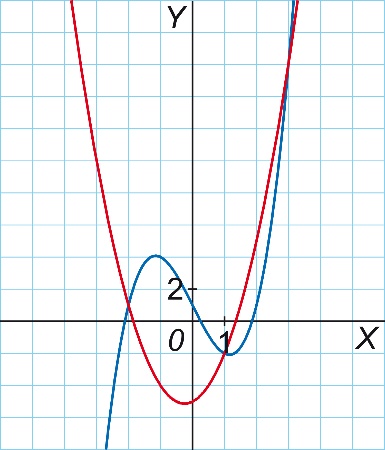 3.º 	El área total será Calcula el área encerrada entre las gráficas de las funciones  y  .Calcula el área encerrada entre la gráfica de la función  y la recta . Calcula el área encerrada entre las gráficas de las funciones   y .Calcula el área encerrada entre las gráficas de las funciones   y .Calcula el área encerrada entre las gráficas de las funciones   y .Calcula el área encerrada entre las gráficas de las funciones  , el eje de abscisas y la recta.